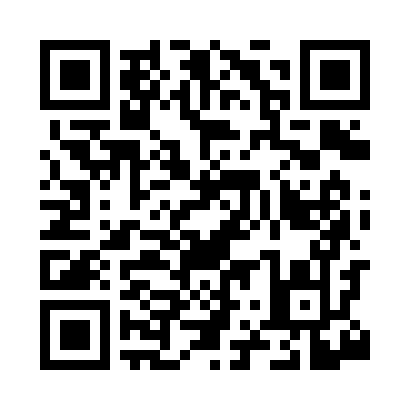 Prayer times for Shexnayder, Louisiana, USAMon 1 Jul 2024 - Wed 31 Jul 2024High Latitude Method: Angle Based RulePrayer Calculation Method: Islamic Society of North AmericaAsar Calculation Method: ShafiPrayer times provided by https://www.salahtimes.comDateDayFajrSunriseDhuhrAsrMaghribIsha1Mon4:486:071:104:478:139:322Tue4:486:071:104:478:139:313Wed4:496:081:104:488:139:314Thu4:506:081:104:488:139:315Fri4:506:091:114:488:129:316Sat4:516:091:114:488:129:317Sun4:516:101:114:488:129:308Mon4:526:101:114:498:129:309Tue4:536:111:114:498:129:3010Wed4:536:111:114:498:119:2911Thu4:546:121:114:498:119:2912Fri4:556:121:124:498:119:2813Sat4:556:131:124:508:119:2814Sun4:566:131:124:508:109:2715Mon4:576:141:124:508:109:2716Tue4:576:141:124:508:099:2617Wed4:586:151:124:508:099:2618Thu4:596:151:124:508:099:2519Fri5:006:161:124:508:089:2420Sat5:006:171:124:508:089:2421Sun5:016:171:124:508:079:2322Mon5:026:181:124:508:079:2223Tue5:036:181:124:508:069:2124Wed5:046:191:124:518:059:2125Thu5:046:201:124:518:059:2026Fri5:056:201:124:518:049:1927Sat5:066:211:124:518:049:1828Sun5:076:211:124:518:039:1729Mon5:086:221:124:508:029:1630Tue5:096:231:124:508:019:1531Wed5:096:231:124:508:019:15